Atelier national de l'OMPI sur le Traité de coopération en matière de brevets (PCT): Le système mondial de dépôt des demandes de brevetsorganisé par
l’Organisation Mondiale de la Propriété Intellectuelle (OMPI)en coopération avec l’Institut National Algérien de la Propriété Industrielle (INAPI) Constantine, Algérie, 27 – 28 septembre 2016PROGRAMME PROVISOIREétabli par le Bureau international de l’OMPIMardi 27 septembre 2016 09.00 – 09.30	Enregistrement09.30 – 10.00	Allocution de bienvenue et introduction :	TBD, Ministère de l'Industrie et des Mines	M. Abdelhafid Belmehdi, Directeur Général, Institut National Algérien de la Propriété Industrielle (INAPI)	M. Ali Jazairy, Conseiller principal, Division de la coopération internationale du PCT, Secteur des brevets et de la technologie, Organisation Mondiale de la Propriété Intellectuelle (OMPI), Genève, Suisse10.00 – 10.15	Pause café10.15 – 11.00	Introduction: Bases, États Contractants, Statistiques, Avantages du Traité de Coopération en Matière de BrevetsConférencier :		M. Ali Jazairy, Conseiller principal, Division de la 	coopération internationale du PCT, Secteur des 	brevets et de la technologie, Organisation Mondiale de 	la Propriété Intellectuelle (OMPI), Genève, Suisse                11.00 – 12.00	Exposé Liminaire: Le Rôle des Brevets dans la Promotion de l’Innovation et le Système National de la Propriété Industrielle            en AlgérieConférencier :		Prof. Zoubir Benleulmi, White Sea Business School12.00 – 14.00	Déjeuner offert par l’INAPI et l’OMPI14.00 – 14.45	Les Brevets Algériens: État Actuel, Performance et StatistiquesConférencier :		M. Djamel Djediat, Directeur des brevets, Institut 	National Algérien de la Propriété Industrielle (INAPI)14.45 – 16.00	La Phase Internationale du PCTConférencier :		M. Ali Jazairy, Conseiller principal, Division de la 	coopération internationale du PCT, Secteur des 	brevets et de la technologie, Organisation Mondiale de 	la Propriété Intellectuelle (OMPI), Genève, Suisse16.00 – 16.15	Pause café16.15 – 17.00	La Phase Nationale du PCTConférencier :		M. Ali Jazairy, Conseiller principal, Division de la 	coopération internationale du PCT, Secteur des 	brevets et de la technologie, Organisation Mondiale de 	la Propriété Intellectuelle (OMPI), Genève, SuisseMercredi 28 septembre 2016 09.00 – 10.45	Le Système ePCT : Présentation et Démonstration en DirectConférencier :		M. Ali Jazairy, Conseiller principal, Division de la 	coopération internationale du PCT, Secteur des 	brevets et de la technologie, Organisation Mondiale de 	la Propriété Intellectuelle (OMPI), Genève, Suisse10.45 – 11.00	Pause café11.00 – 12.00	Intéraction entre Utilisateurs et Office Récepteur pour ePCT	(ePCT RO/DZ) : Démonstration en DirectConférenciers :		M. Ali Jazairy, Conseiller principal, Division de la 	coopération internationale du PCT, Secteur des 	brevets et de la technologie, Organisation Mondiale de 	la Propriété Intellectuelle (OMPI), Genève, Suisse		M. Jed Merzoug, Chargé des CATIs, Direction de la 	Promotion de l’Innovation et du Transfert des 	Techniques, Institut National Algérien de la 	Propriété Industrielle (INAPI)12.00 – 14.00	Déjeuner offert par l’INAPI et l’OMPI14.00 – 14.30	Utilisation du Système du PCT en tant que Moteur de Transfert de TechnologieConférencier :		M. Ali Jazairy, Conseiller principal, Division de la 	coopération internationale du PCT, Secteur des 	brevets et de la technologie, Organisation Mondiale de 	la Propriété Intellectuelle (OMPI), Genève, Suisse14.30 – 15.00	Table Ronde 1 : Comment Promouvoir l’Utilisation du PCT à l’Échelle Nationale ainsi que la Collaboration en Aval avec les 34 CATIs Animateur :		M. Ali JazairyExperts :		Mandataire Agrée par l’INAPI 		TBD, Représentant d’un CATI		M. Youcef Ziane, Chef de Département, Direction des 	Brevets, INAPIRapporteur :		TBD, Ministère de l'Industrie et des Mines15.00 – 15.30	Table Ronde 2 : Le PCT comme Outil pour le Transfert de Technologies : Comment Promouvoir une Transition Nationale vers une Économie Basée sur la ConnaissanceAnimateur :		M. Ali JazairyExperts :		Prof.  Zoubir Benleulmi, White Sea Business School		M. Amine Brikci Nigassa, Coordinateur du CATI de 	l’Université de Tlemcen		M. Djamel Djediat, Directeur des brevets, INAPI		M. El Hadi Tebib, InventeurRapporteur :		Mme Amira Rhouati, Responsable qualité, INAPI15.30 – 15.45	Pause café15.45 – 16.00	Récapitulation et Clôture de l’Atelier National :	TBD, Ministère de l'Industrie et des Mines	M. Abdelhafid Belmehdi, Directeur Général, Institut National Algérien de la 	Propriété Industrielle (INAPI)	M. Ali Jazairy, Conseiller principal, Division de la coopération internationale 	du PCT, Secteur des brevets et de la technologie, Organisation Mondiale 	de la Propriété Intellectuelle (OMPI), Genève, Suisse [Fin du document]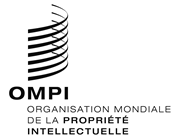 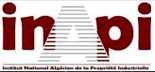 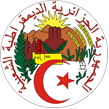 FMinistère de l'Industrie et des Mines Institut National Algérien de la Propriété Industrielle (INAPI)Ministère de l'Industrie et des Mines Institut National Algérien de la Propriété Industrielle (INAPI)FOMPI/PCT/CZL/16/1 PROV.1OMPI/PCT/CZL/16/1 PROV.1OMPI/PCT/CZL/16/1 PROV.1OMPI/PCT/CZL/16/1 PROV.1original:  French  original:  French  original:  French  original:  French  Date:  August 4, 2016Date:  August 4, 2016Date:  August 4, 2016Date:  August 4, 2016
dA
dA
dA
dA